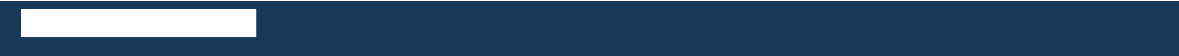 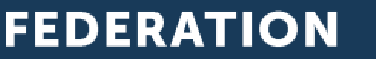 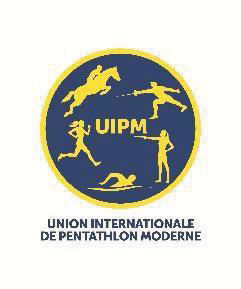 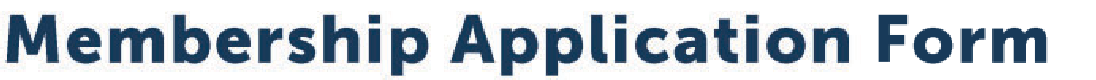 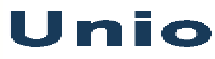 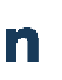 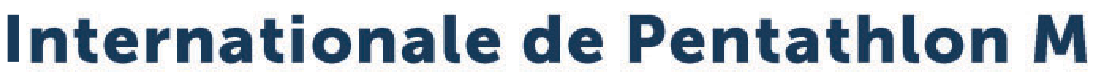 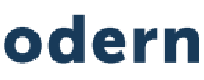 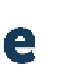 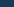 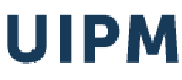 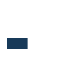 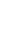 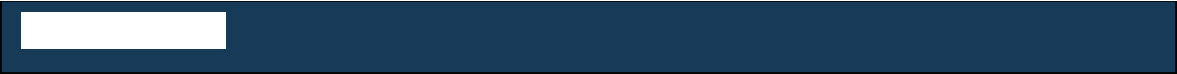 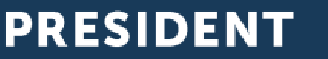 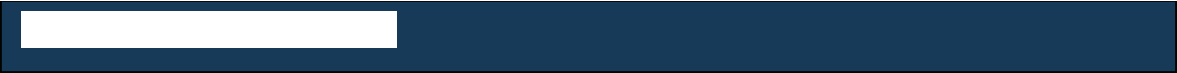 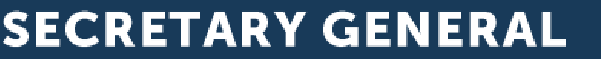 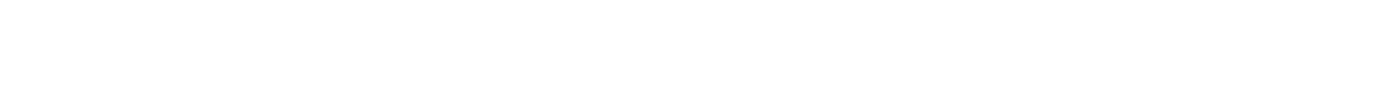 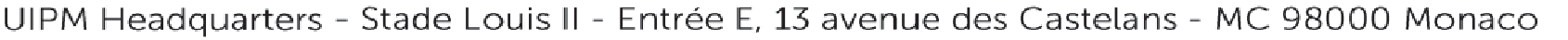 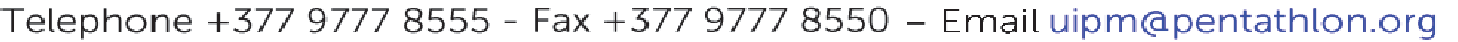 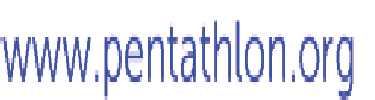 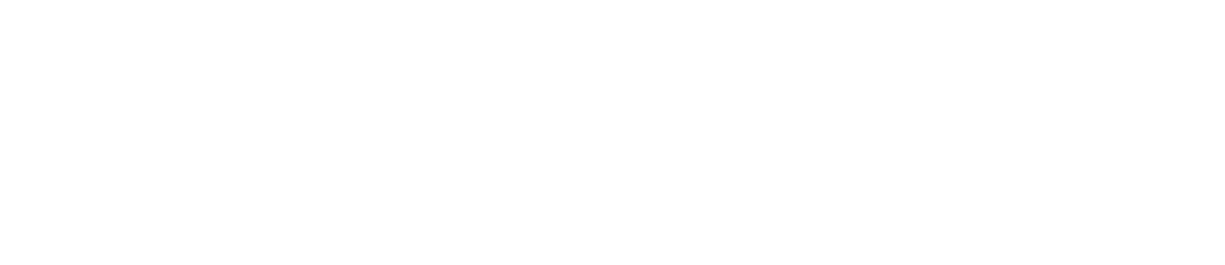 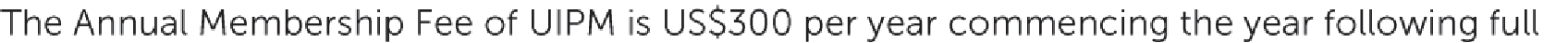 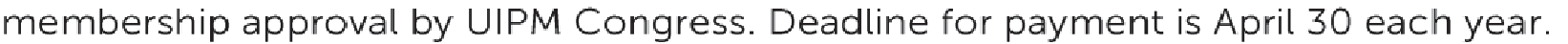 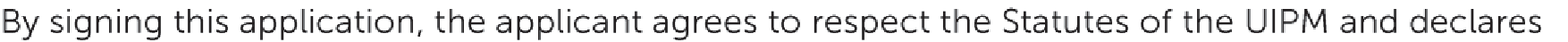 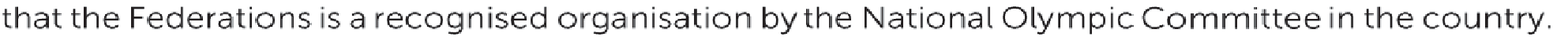 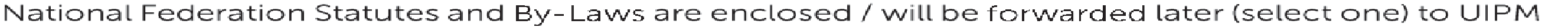 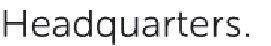 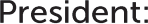 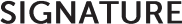 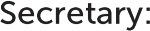 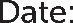 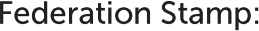 NameAddressCityPostal CodeCountryTelephoneFacsimileEmailNameTelephoneFacsimileEmailNameTelephoneFacsimileEmail